R9a. Can make accurate and appropriate comparisons within textsSkills Test 1Commissioned by The PiXL Club Ltd.August 2018 © Copyright The PiXL Club Limited, 20189a. Can make accurate and appropriate comparisons within textsRead the text and answer the questions below. Use the spaces provided to write your    answers or put a tick or number in the correct box.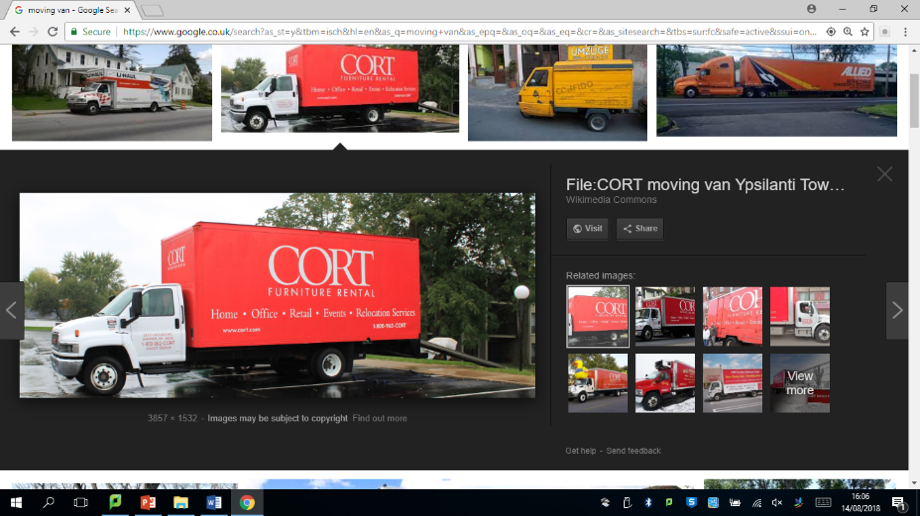 How is where Sophie has moved to now different to where she lived before? Give three points. Use evidence from the text to support your answer.                 ________________________________________________________________________________________________________________________________________________________________________________________________________________________________________________________________________________________________________________________________________________________________________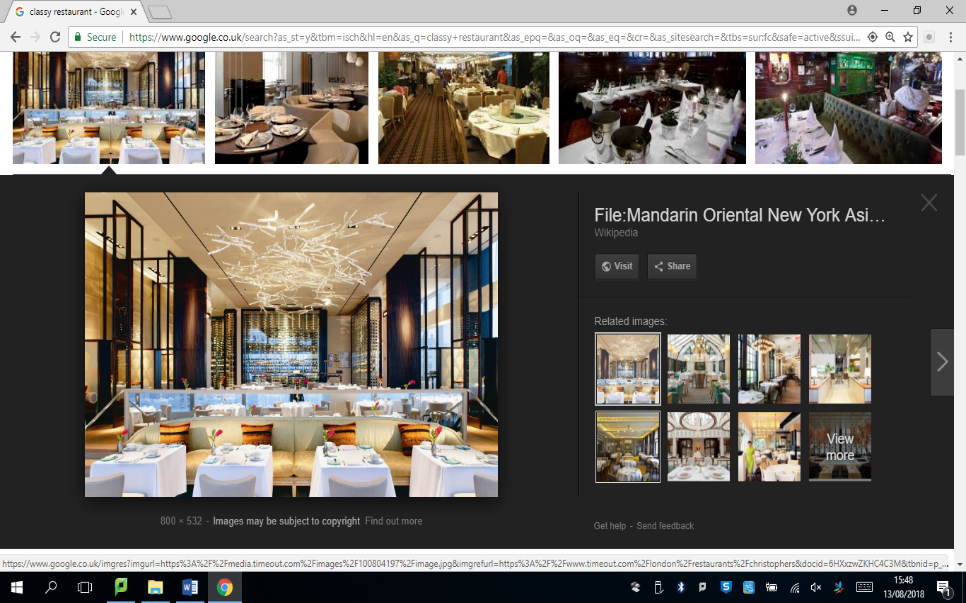 What is the difference between what Bethany expected the restaurant to be like and what she actually experienced? Give two points. ________________________________________________________________                    ________________________________________________________________________________________________________________________________________________________________________________________________9a. Can make accurate and appropriate comparisons within textsAnswers:Accept any comparative statements which show the difference between old and new. For example: Her new house is in a block of flats and her old home was a house. The view is of buildings and roads and in her old house it was park and grass, hedgerows and woodland. In her new house, she must use a lift to get to her front door but in her old house, she just walked up the tiled path and went straight in. Accept any comparative statements which show the difference between what she expected and what she actually experienced. For example: She expected the service to be friendly and efficient, but it took her a long time to get served and the waiters were talking to others/exaggerating fake foreign accents. The atmosphere was supposed to be like nothing she had ever experienced before, but instead it was stuffy and boring. She expected live music but all she could hear was the air conditioning. 